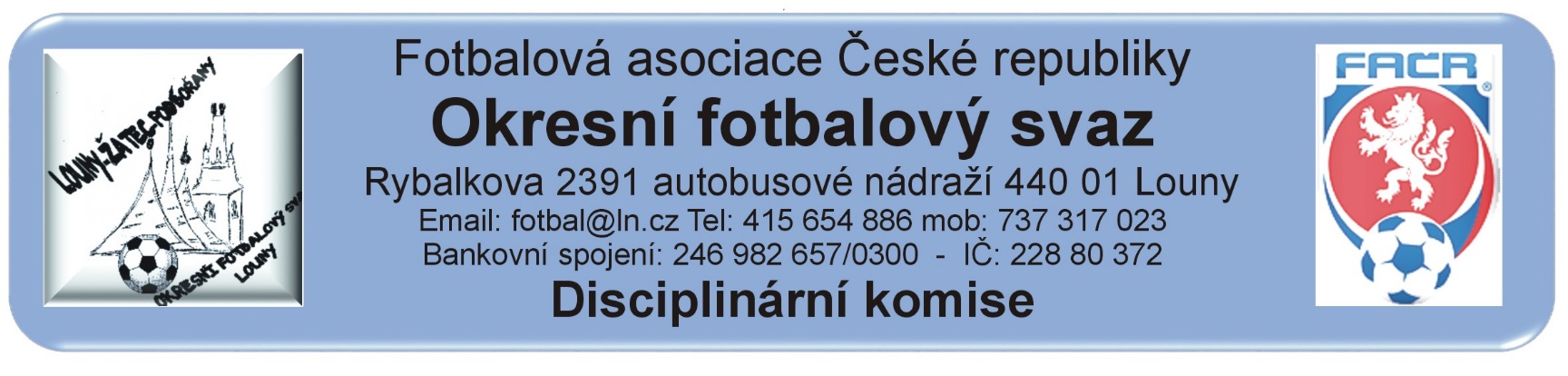 ZÁPIS č. 7 / 2018 - 2019Den konání: 11. října 2018Přítomni:      Vápeník, Kratochvíl, BechyňskýOmluveni:    Belan, GabrielHosté:  	         NovýDK OFS Louny upozorňuje členy a kluby hrající okresní soutěže, že podle nového disciplinárního řádu jsou jakákoli rozhodnutí a oznámení uveřejňována výlučně na ÚŘEDNÍ DESCE OFS Louny. Nebudou doručována jiným způsobem.DK OFS Louny – upozorňuje oddíly, že finanční částky budou zahrnuty do sběrné faktury.(§20) DK OFS Louny - upozorňuje fyzickou osobu, že uloženou peněžitou pokutu je potrestaná fyzická osoba povinna uhradit nejpozději do 7 dnů ode dne, kdy rozhodnutí nabylo právní moci a v této lhůtě vyrozumět disciplinární orgán, který o uložení pokuty rozhodl, o zaplacení peněžité pokuty. (§20) DK OFS Louny – upozorňuje oddíly na § 93 - Předběžně zakázaná činnost 1. Byl-li hráč vyloučen podle pravidla č. 12 pravidel fotbalu a rozhodčí toto jednání zapsal do zápisu o utkání, má tento hráč od okamžiku vyloučení předběžný zákaz závodní činnosti. 2. Předběžně zakázanou činnost má také: a) hráč, který měl být podle pravidla č. 12 pravidel fotbalu vyloučen a rozhodčí toto jednání zapsal do zápisu o utkání na pokyn delegáta, b) člen realizačního týmu, který se dopustil jednání, za které by jako hráč měl být podle pravidla č. 12 pravidel fotbalu vyloučen a rozhodčí toto jednání zapsal do zápisu o utkání. 3. K předběžnému zákazu činnosti podle odstavce 2 dochází okamžikem zapsání do zápisu o utkání.Došlá pošta:Žádost AC Libčeves, z.s. o finanční kompenzaci trestu za udělení 2 ŽK, Štěrba Pavel ID 85050153Žádost SK Slavětín, z.s. o finanční kompenzaci trestu za udělení 2 ŽK, Horváth Ladislav ID 96071439Žádost SK Slavětín, z.s. o finanční kompenzaci trestu za udělení 2 ŽK, Koubek Luboš ID 97091551Rozhodnutí:Zastavená závodní činnost nepodmíněně:Kompenzace za udělení 2 ŽK:DK vyhovuje žádosti AC Libčeves, z.s. o finanční kompenzaci trestu za udělení 2 ŽK, hráč Štěrba Pavel ID 85050153, klubu udělena finanční pokuta 400,- Kč. č.j. 23/2018DK vyhovuje žádosti SK Slavětín, z.s. o finanční kompenzaci trestu za udělení 2 ŽK, hráč Horváth Ladislav ID 96071439, klubu udělena finanční pokuta 400,- Kč. č.j. 24/2018DK vyhovuje žádosti SK Slavětín, z.s. o finanční kompenzaci trestu za udělení 2 ŽK, hráč Koubek Luboš ID 97091551, klubu udělena finanční pokuta 400,- Kč. č.j. 25/2018Předání ostatním komisím OFS:Finanční pokuty:Ostatní: Kontumační výsledky:Poplatky ve výši 150,- Kč, resp. 100,- Kč za projednání a finanční pokuty budou zaneseny do sběrné faktury oddílu.Proti rozhodnutí DK je možné podat do 7 dnů od druhého dne, kdy bylo oznámení zveřejněno na úřední desce FAČR, k VV OFS za poplatek 1.500,- Kč, viz Disciplinární řád FAČR § 104 – 107 + příloha č.1.                                                                                                                                                                                   Vápeník Martin -   předseda DK OFSHráčIDOddíl / KlubZČNOdDůvod§ DŘČíslo jednacíRolný Marcel86081490Hlubany1 SU7.10.2018ČK – Vyloučení pro druhé napomenutí46/114/2018Šereš Rudolf00121226Panenský Týnec2 SU7.10.2018ČK – Tělesné napadení48/115/2018Müller Lukáš94110867Kozly2 SU7.10.2018ČK – Tělesné napadení48/116/2018Seifert Jiří86121878Černčice3 SU8.10.2018ČK – Pohoršující, urážlivé nebo ponižující chování vůči delegovaným osobám45/117/2018Amler Radek91111733Vrbno6 SU8.10.2018ČK – Pohoršující, urážlivé nebo ponižující chování vůči delegovaným osobám45/218/2018Nový Miroslav90050519Libčeves3 SU7.10.2018ČK – Tělesné napadení48/319/2018Štěrba Pavel85050153Libčeves0 SUČK – Vyloučení pro druhé napomenutí46/220/2018Horváth Ladislav96071439Slavětín0 SUČK – Vyloučení pro druhé napomenutí46/221/2018Koubek Luboš97091551Slavětín0 SUČK – Vyloučení pro druhé napomenutí46/222/2018